Dear Student,The Big Meet Team invites you to:

The Big Meet Brisbane

Tueday 29 March 2022 | 11.00am - 2.00pm
Brisbane Convention and Exhibition CentreWe encourage you to forward this invitation to your friends, classmates and anyone else you think would be interested.

You are invited to join many of Australia's leading organisations at The Big Meet – the ultimate in-person careers fair for undergraduates, graduates and postgraduates from all disciplines.Whether you're looking for graduate employment, a new job, vacation work, an internship, a teaching role or postgraduate education, The Big Meet can get you started.Entry is FREE. Don't miss out!**ALL ATTENDEES MUST PRE-REGISTER**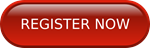 Stay up to date with the latest exhibitor news on Facebook!